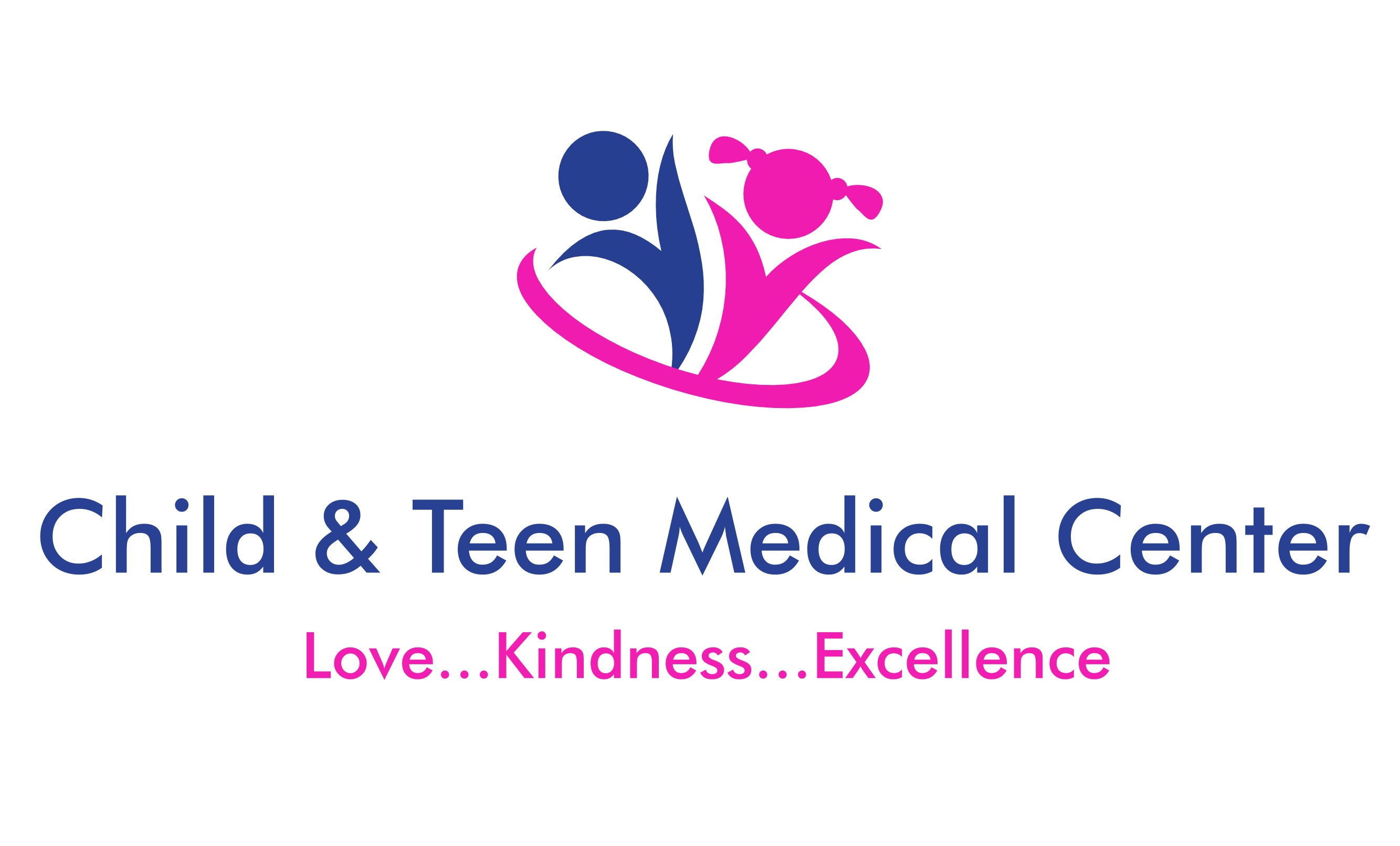 Molluscum ContagiosumCommon skin rash in children caused by a viral infection. Looks like small growths (wart-like) that are pink, white or skin-colored. The growths are smooth and shiny and sometimes have indented center. The rash is not harmful.763-333-7733 24-hour access to careFAX:763-333-7711childandteenmedicalcenter.cominfo@childandteenmedicalcenter.comLOCATIONS:Blaine:11107 Ulysses Street NE, Suite 100Blaine, MN 55434Fridley:7225 University Ave NEFridley, MN 55432PROVIDERS:Kaylee Adams, CNPJennifer Benton, CNPCatherine Chang, MD John Hollerud, MDJennifer Rousseau, MDStephen Sitrin, MDBenjamin Williams, CNP Molly Wirtz, CNPWHAT to Expect:Most common in children age 1-12 years old and athletes with direct skin-to-skin contactStarts as a small spot (pinhead) and grows over several weeks into larger spot (pea size or pencil eraser)Can grow alone or in groups or clustersMost commonly found on chest, abdomen, armpits, legs, groin, face and genital areaIMPORTANT TO KNOW:Most common in children aged 1-12 years oldVirus enters a small break in the skin; growths usually appear after 2-7 weeks of infectionSpreads easily: direct skin-to-skin contact or by touching objects that have viruses on them (toys, clothing, etc.)Can be spread from one part of body to another by scratching or rubbing the bumps and then touching another body partMost people develop 1-20 spots; usually painless but can become red and itchy if scratchedNo treatment is recommended as it can be very painful, cause blisters, and not always work. The bumps can last 6-18 monthsInfection prevention: do not touch, scratch, or rub growths; wash hands thoroughly; keep area cleanWHen to call the clinic:If concern of infection: surrounding redness, warmth or oozingMedication Dosages for Current Weight (       )Acetaminophen (Tylenol):                    every 4-6 hoursIbuprofen (Motrin or Advil):                   every 6 hours